Эссе «Воспитатель - профессия дальнего действия…»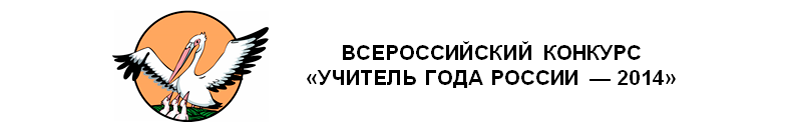 Морозова Екатерина Анатольевна, воспитатель МБДОУ «Детский сад комбинированного вида №62 «Серебряное копытце»Воспитателем, как и художником, нужно родиться (К. Вебер)Есть среди множества профессий одна особенная, трудная и очень ответственная – Воспитатель! Сколько б веков ни пролетало над Землей, сколько еще впереди, но всегда будут существовать Воспитанники и воспитатели, ибо, только передавая опыт и знания новым поколениям, человек может достичь вершин цивилизации. И сегодня тысячи педагогов, отдающих сердце детям, прокладывают дорогу в будущее.Несомненно, педагог - одна из самых важных профессий дальнего действия…, потому что будущее человека закладывается в раннем детстве. Основная составляющая профессии педагога постоянное самообразование, поиск новых путей образования детей,  обеспечивающих возможность саморазвития и самореализации личности ребенка. Все это становится возможным благодаря активной позиции и творческой составляющей педагога.Я убеждена, что подлинное право на воспитание – это не только диплом о профессиональном образовании, но и призвание. Сколько себя помню, все время водилась с малышами. В 9 лет я могла приготовить кашу для соседской малышки, когда оставалась присмотреть за ней. Когда подросла, меня приняли в пионеры и по моему желанию назначили вожатой группы детского сада. Очень любила их навещать и осознавать, что меня всегда ждут, ждут, когда я приду и схожу с ними на гимнастику после сна (даже это мне доверяли воспитатели), когда почитаю им сказку перед ужином.В  школе была организатором различных мероприятий: игр, викторин, КВН, театрализованных представлений. На импровизированной сцене во дворе, с ребятами устраивала концерты, и ликовала, когда у меня все получалось, а довольные родители аплодировали нам после выступления. По окончанию школы с будущей профессией было все определено. С отличием закончила ГОУСПО «Курганский педагогический колледж». Начинала свой педагогический путь воспитателем.  В связи с переездом в другой город, и временными жизненными трудностями, пришлось уйти из профессии  на 5 лет.Но от судьбы не уйдешь…в 2013 году, в самом разгаре учебного года, судьба привела меня в мой  детский сад. Так совпало, что в детский сад я пришла в период модернизации образования. Было нелегко, совершенно все оказалось для меня новым: коллектив, содержание работы, профессиональная переподготовка.  С первых дней пребывания в новом саду, меня приняли. Несмотря на все трудности я почувствовала себя, как говорится, «в своей стихии».Чтобы идти в ногу со временем, я активно использую современные образовательные технологии, такие как:Здоровьесберегающие технологии: направленные на укрепление здоровья ребенка, привитие ему здорового образа жизни.Технологии проектной деятельности: проектная деятельность в детском саду реализуется ребенком совместно с педагогом, в результате которой ребенок получает ответы на свои вопросы.Сказкотерапию: каждый специалист находит в сказке тот ресурс, который помогает ему решать его профессиональные задачи.Технологии исследовательской деятельности: помогает выявлять актуальную проблему и посредством ряда действий ее решить. При этом ребенок подобно ученому проводит исследования, ставит эксперименты.Информационно - коммуникационные технологии: анимационные картинки, мелькающие на экране, притягивают ребенка, позволяют сконцентрировать его внимание.Личностно-ориентированные технологии: обеспечивают условия для развития индивидуальности ребенка. Это различные сенсорные комнаты, уголки для индивидуальных игр и занятий.Игровые технологии - фундамент всего дошкольного образования. В свете федеральных государственных образовательных стандартов дошкольного образования личность ребенка выводится на первый план, и теперь все детство должно быть посвящено игре.Необходимо всегда помнить, что мир не стоит на месте…И чтобы быть нужной и полезной детям, необходимо постоянно совершенствоваться самой, и расти в профессии, как педагог, который со временем, с приобретением опыта становится только мудрее.Профессия воспитателя стала моим призванием, чтобы увидеть результаты своего труда, нужны годы, годы напряжённой творческой работы. Ведь воспитатель – профессия дальнего действия! 